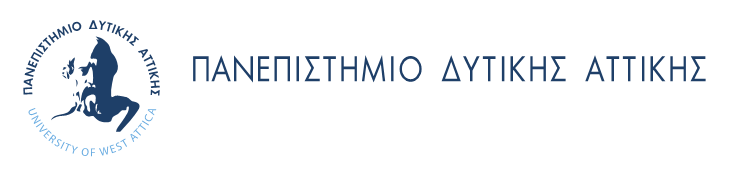 ΑΠΟΤΕΛΕΣΜΑΤΑ ΚΑΤΑΤΑΚΤΗΡΙΩΝ ΕΞΕΤΑΣΕΩΝ ΤΜΗΜΑΤΟΣ ΝΟΣΗΛΕΥΤΙΚΗΣ ΠΑΝΕΠΙΣΤΗΜΙΟΥ ΔΥΤΙΚΗΣ ΑΤΤΙΚΗΣ ΓΙΑ ΤΟ ΑΚΑΔΗΜΑΪΚΟ ΕΤΟΣ 2023/2024Ανακοινώνονται τα αποτελέσματα των κατατακτηρίων εξετάσεων πτυχιούχων Τριτοβάθμιας Εκπαίδευσης που πραγματοποιήθηκαν στο Τμήμα για το ακαδημαϊκό έτος 2023-24:             ΒΑΘΜΟΛΟΓΙΑ ΥΠΟΨΗΦΙΩΝ ΠΟΥ ΠΡΟΣΗΛΘΑΝ ΣΤΑ ΕΞΕΤΑΖΟΜΕΝΑ ΜΑΘΗΜΑΤΑ Σύμφωνα με το άρθρο 8 της με αριθ. Φ.1/192329/Β3/13.12.2013 ΥΑ (ΦΕΚ 3185Β’/16.12.2013) η σειρά επιτυχίας των υποψηφίων καθορίζεται από το άθροισμα της βαθμολογίας όλων των εξεταζόμενων μαθημάτων. Στη σειρά αυτή περιλαμβάνονται όσοι έχουν συγκεντρώσει συνολική βαθμολογία τουλάχιστον τριάντα (30) μονάδων και με την προϋπόθεση ότι έχουν συγκεντρώσει δέκα (10) μονάδες τουλάχιστον σε καθένα από τα τρία μαθήματα. Επί τη βάσει αυτών για το ακαδημαϊκό έτος 2023-2024  δεν υπάρχουν επιτυχόντες που συγκέντρωσαν τις παραπάνω προϋποθέσεις και ουδείς εισάγεται από Κατατακτήριες Εξετάσεις στο Τμήμα Νοσηλευτικής του Πα.Δ.Α.Η Επιτροπή Κατατακτηρίων Εξετάσεων (υπογραφή*) *το πρωτότυπο βρίσκεται στο αρχείο του Τμήματοςα/αΑρ. ΠΡΩΤΟΚΟΛΛΟΥΑΙΤΗΣΗ ΥΠΟΨΗΦΙΟΥΕΙΣΑΓΩΓΗ ΣΤΗ ΝΟΣΗΛΕΥΤΙΚΗ ΕΠΙΣΤΗΜΗ-12-12-2023Μ.Ο ΒΑΘΜΟΛΟΓΙΑΣΚΟΙΝΩΝΙΟΛΟΓΙΑ ΤΗΣ ΥΓΕΙΑΣΚΑΙ ΤΗΣ ΑΣΘΕΝΕΙΑΣ13-12-2023Μ.Ο ΒΑΘΜΟΛΟΓΙΑΣΜΕΘΟΔΟΙ ΔΙΔΑΣΚΑΛΙΑΣ ΣΤΗ ΝΟΣΗΛΕΥΤΙΚΗ14-12-2023Μ.Ο ΒΑΘΜΟΛΟΓΙΑΣΣΥΝΟΛΟ105170/1.11.20231,511,514,527,5105369/1.11.2023117,51836,5105620/2.11.202322,516,521105758/2.11.20231,541520,5106337/4.11.2023221317106803/6.11.20231,5111123,5106829/6.11.2023123,517,533107160/6.11.20232317,522,5107760/7.11.202376,51538,5109207/9.11.20232,513,512,528,5109818/12.11.20231,5312,517110542/13.11.20231,56,51321111425/15.11.20231312,516,5111459/15.11.2023121215111462/15.11.2023121518106833/6.11.20231,5ΔΕΝ ΠΡΟΣΗΛΘΕΔΕΝ ΠΡΟΣΗΛΘΕ1,5108431/8.11.20231ΔΕΝ ΠΡΟΣΗΛΘΕΔΕΝ ΠΡΟΣΗΛΘΕ1,0111283/14.11.20231ΔΕΝ ΠΡΟΣΗΛΘΕΔΕΝ ΠΡΟΣΗΛΘΕ1,0111523/15.11.20231ΔΕΝ ΠΡΟΣΗΛΘΕΔΕΝ ΠΡΟΣΗΛΘΕ1,0